CMI CENTRE STATEMENT/DECLARATION OF AUTHENTICITY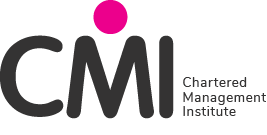 This statement must be completed and electronically attached to the completed assessment(s) being submitted to CMI. Any submission(s) that do not have this signed statement are inadmissible.Section 1 - I _____________________________________ confirm that the learners in section 2 of this form are registered at this Centre on a programme of study leading to a Chartered Management Institute (CMI) qualification and I am satisfied that, to the best of my knowledge, the work produced is solely that of the learner(s) and confirm that Sections 1 & 2 of this form have been checked and completed before submission. I confirm that the learners have completed a CMI Learner Statement/Declaration Of Authenticity and that this will be submitted as part of any evidence submitted to CMI for either Marking or Moderation purposes.I understand that a false declaration is a form of malpractice.*Please note electronic signatures are accepted Section 2 - CentreName of Responsible Person submitting Statement / Declaration Of AuthenticityCMI QualificationUnit NumberLearner CMI NumberCentre Signature*Date SubmittedLearner’s CMI NumberLearners Name12345678910